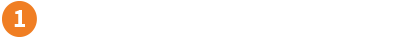 Op basisschool De Lochtenbergh willen wij dat alle leerlingen zich tijdens hun basisschoolperiode veilig voelen zodat zij zich optimaal kunnen ontwikkelen. 
Wanneer pesten toch voorkomt, wordt dit serieus genomen en wordt er samen met de antipestcoördinator gekeken wat nodig is om het pesten te stoppen (dit is een maatwerktraject).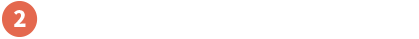 Door schoolbreed stevig in te zetten op een fijn school- en klassenklimaat (zie kwaliteitskaart “groen op orde”) wordt pesten zoveel mogelijk voorkomen. Ondanks een intensief aanbod gericht op sociaal emotionele ontwikkeling en het duidelijk verwoorden van gedragsverwachtingen nar de kinderen toe kan pesten voorkomen. Signalen over pesten worden altijd serieus genomen en besproken met de coördinator sociale veiligheid die eveneens antipestcoördinator is.We spreken van pesten als:
- het pesten gebeurt met opzet
- het pesten stelselmatig is
- er sprake is van ongelijkheid tussen de pester en de gepeste in macht, kracht of sociale status.Wanneer er ongewenst gedrag zichtbaar is wordt de reactieprocedure gevolgd, ook bij pestgedrag. Wanneer het pestgedrag zich blijft voordoen worden er meerdere acties uitgezet:Er wordt zorg gedragen voor de gepeste leerling door de leerkracht en/of gespecialiseerd leerkracht, de leerling heeft hier ook een stem in om aan te geven met wie hij of zij graag in gesprek wil.De leerkracht stelt de intern begeleider op de hoogte van de situatie.De ouders van het gepeste kind worden op school uitgenodigd en er wordt (indien de leeftijd dit toelaat) samen met de leerling en leerkracht (en gespecialiseerd leerkracht) besproken wie, wanneer, op welke wijze pest. Vervolgens wordt er samen naar oplossingen gezocht waar de leerling zich ook prettig bij voelt.In de klas wordt er extra aandacht besteed aan het thema’s “iedereen hoort erbij” en “wat doe je als er een klasgenoot gepest wordt” bijvoorbeeld door middel van klassengesprekken, rollenspellen en het nabespreken van voorgevallen situaties.Er wordt een gesprek gepland met de leerling die pest door de leerkracht, antipest coördinator of intern begeleider. De leerling die pest geeft ook een zorgsignaal af omdat er vaak onderliggende oorzaken of belemmeringen zijn waardoor een leerling gaat pesten. Daarnaast krijgt de leerling een spiegel voorgehouden over wat zijn gedrag bij de ander veroorzaakt. De ouders van de pester worden samen met hun kind op school uitgenodigd door de leerkracht (en/of gespecialiseerd leerkracht). Samen wordt besproken hoe we het pesten kunnen stoppen. Ouders en leerling denken actief mee na over de mogelijke oplossingen. De leerkracht en de gespeste leerling hebben op vaste momenten een gesprekje om te kijken hoe het gaat en of het pesten 
verminderd / stopt. De ouders van zowel het gespeste kind als het kind dat pest worden structureel op de hoogte gehouden zodat we het als school samen met ouders blijven doen. Wanneer het pesten niet stopt wordt er advies gevraagd aan schoolmaatschappelijk werk om mee te denken en eventueel hulp te bieden. De gesprekken met leerlingen en ouders blijven structureel gevoerd worden tot het pesten helemaal gestopt is. 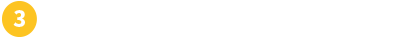 Zie kwaliteitskaart “Groen op orde” voor de aanpak van een veilig en positief school- en klassenklimaatZie kwaliteitskaart “Reactieprocedure” voor het stappenplan hoe om te gaan bij ongewenst gedragZie kwaliteitskaart “sociaal veiligheidsplan” voor de alle taken en aanspreekpunten binnen de school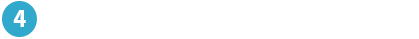 Gespecialiseerde leerkrachten zijn:
Yvonne Damen: intern begeleider en antipestcoördinator 	Jolien Brink en Betty Meeuwsen: gedragsspecialistenMariëlle Broos – van de Plas: coach SMW is Tim van der Bijl, hij is op maandagen aanwezig op De Lochtenbergh. Contact door leerkrachten met SMW loopt via IB of met medeweten van IBOuders zijn een belangrijke partner! Zij moeten snel betrokken worden en de ruimte krijgen om actief mee te denken. Pesten doet niet alleen veel met de gepeste leerling maar met het gehele gezin.Leraar - SchoolLeraar - SchoolBetreft PestprotocolVerantwoordelijkCoördinator sociale veiligheid Geëvalueerd September 